Внимание! Подача заявления на участие в ГИА-11, ЕГЭ до 01 февраля 2023 годаДля участия в государственной итоговой аттестации по образовательным программам среднего общего образования (ГИА-11), в едином государственном экзамене (далее – ЕГЭ) необходимо подать заявление с указанием перечня учебных предметов, по которым планируется проходить ГИА-11, ЕГЭ в 2023 году, до 1 февраля (включительно).Заявление подается:выпускниками образовательных организаций, освоившими основные общеобразовательные программы среднего общего образования – в школу, в которой они осваивали общеобразовательные программы среднего общего образования. Заявление подается по адресу: МБОУ г. Керчи РК «Школа № 15 им. Героя Советского Союза Е.М. Рудневой» Ответственный – Иванюшина Надежда Валентиновна;выпускниками прошлых лет подаются заявление о регистрации на ГИА-11 в  МБОУ г. Керчи РК «МУПК «Профцентр».Лица, не прошедшие ГИА-11 в предыдущие годы, восстанавливаются в общеобразовательной организации, осуществляющей образовательную деятельность по имеющей государственную аккредитацию ОП СОО, на период, необходимый для прохождения ГИА-11. Проходят промежуточную аттестацию и пишут итоговое сочинение (изложение), как допуск к ГИА-11, в случае, если допуск до ГИА-11 не был получен в предыдущие годы.Единый государственный экзамен можно сдавать каждый год, в том числе при наличии действующих результатов ЕГЭ прошлых лет.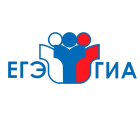 